SEVIS UPDATE FORM(Revised 02-06-2018)Submit in August when school starts and in January when students return from break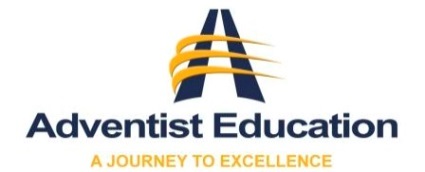 Northern California ConferenceOffice of Educationemail: education@nccsda.comName of School:Name of International Student(Last, First, Middle):Student’s US Name, if used:Student’s SEVIS ID Number:Is the student enrolled forthe current semester?Student’s current local address:(Indicate if new address)Student’s local Phone Number and email:If not enrolled for currentsemester, please explain:Current Session End Date:(Usually last day of school in December or at the end of the school year)Upcoming Session Start Date:(Usually first day of school in August or first day back from Christmas break)If student will graduate or will not return, please explain.Student’s Current Grade Level:Notes/Comments:Signature of principal or international student advisor:Date of signature: